KRĄG TEMATYCZNY: WODA ŹRÓDŁEM ŻYCIADzień 52                                                                                                                                               Temat zajęć: Życie w wodzieCele ogólne:  - poznanie zbiorników wodnych,                                                                                                                            - warunków życia w wodzie – oglądanie filmu Cudowny podwodny świat,                                                                                - rozpoznawanie i nazywanie zwierząt żyjących w wodzie,                                                                                           - wzbogacanie słownictwa czynnego i biernego,                                                                                                  - dobieranie podpisów do zdjęć,                                                                                                                        - układanie zdania z rozsypanki wyrazowej,                                                                                                                          - słuchanie piosenki Kolorowa rybka ,                                                                                                                                                           - oglądanie bajki Podwodny świat zwierząt,                                                                                                            - doskonalenie formułowania odpowiedzi na pytania,                                                                                       - wypowiadanie się na temat treści ilustracji,                                                                                               - utrwalenie wyglądu litery w, W,                                                                                                                                      - rozpoznawanie i nazywanie figur geometrycznych,                                                                                      - rysowanie figur geometrycznych od szablonu,                                                                                                                 - usprawnianie spostrzegania wzrokowego i słuchowego,                                                                                       - kształcenie spostrzegawczości i uwagi,                                                                                                      - doskonalenie sprawności  manualnej oraz koordynacji wzrokowo-ruchowej,                                           - utrwalenie nazw dni tygodnia, nazw miesięcy,                                                                                                         - kształtowanie umiejętności posługiwania się kalendarzem.                                                                                                                                        Cele szczegółowe:                                                                                                                                  uczeń:                                                                                                                                                          - potrafi wymienić różne zbiorniki wodne,                                                                                                 - wie, że w środowisku wodnym istnieje życie,                                                                                       - umie określić znaczenie wody dla życia na Ziemi,                                                                                       - wie, że należy dbać o środowisko,                                                                                                                      - potrafi wymienić zwierzęta żyjące w wodzie,                                                                                                                                                                                                              - wzbogaca słownictwo bierne i czynne,                                                                                                                                                                                                                                               - ćwiczy logiczne myślenie,                                                                                                                                           - potrafi rozpoznać, napisać literkę w, W,                                                                                                          - rozpoznaje i nazywa figury geometryczne, potrafi narysować je korzystając z szablonów,                                                                                                                  - doskonali sprawność manualną,                                                                                                                                        - odpowiada na pytania zdaniem prostym lub złożonym,                                                                               - wymienia nazwy dni tygodnia, nazwy miesięcy,                                                                                                   -  umie posługiwać się kalendarzem.                                                                                                                                                                                                                                                        Metody:                                                                                                                                                            -  oglądowe, czynne, słowne.Formy pracy:                                                                                                                                                   - indywidualna.Środki dydaktyczne:                                                                                                                                                                                                                                                                                                                             - film Cudowny podwodny świat                                                                                                                            - piosenka  Kolorowa rybka                                                                                                                           - bajka Podwodny świat zwierząt                                                                                                                                               - karta pracyOpis przebiegu zajęć:1. Popatrz na kartkę z kalendarza i powiedz:                                                                                         - Jaki dzień tygodnia zaznaczono kolorem niebieskim?                                                                                   – Który to dzień czerwca?                                                                                                                                                              – Jaki dzień tygodnia był wczoraj?                                                                                                                            - Jaki dzień tygodnia będzie jutro?                                                                                                              - Wymień kolejno nazwy miesięcy w roku.                                                                                            – Wymień kolejno nazwy dni tygodnia.2. Przyjrzyj się zdjęciom. Powiedz, co one przedstawiają. 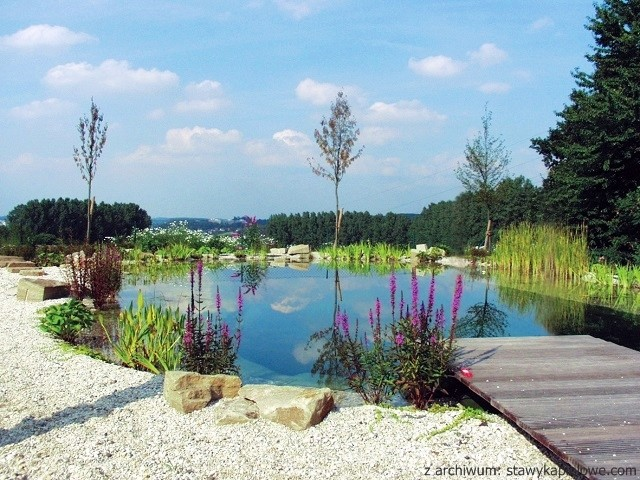 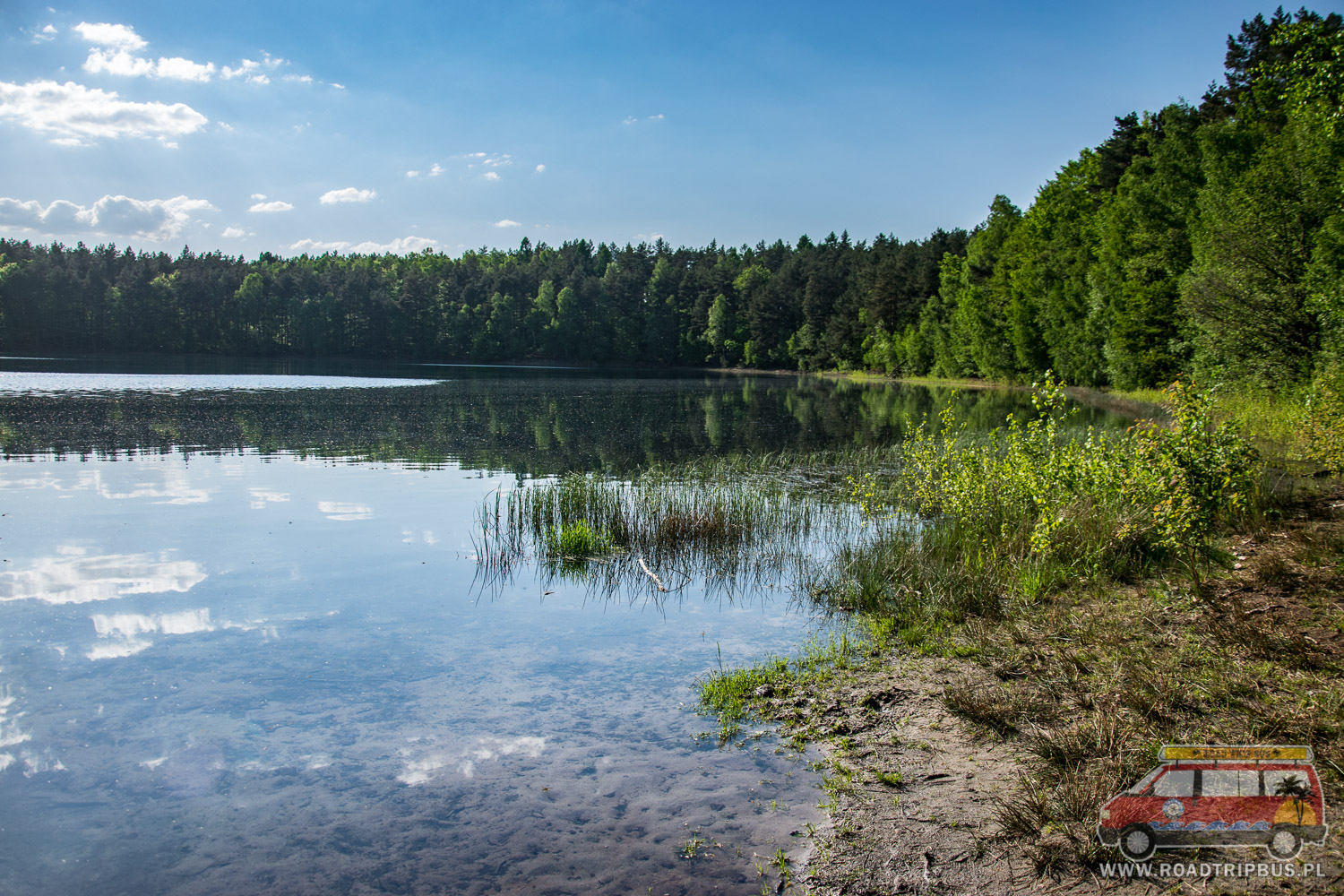                              STAW                                              JEZIORO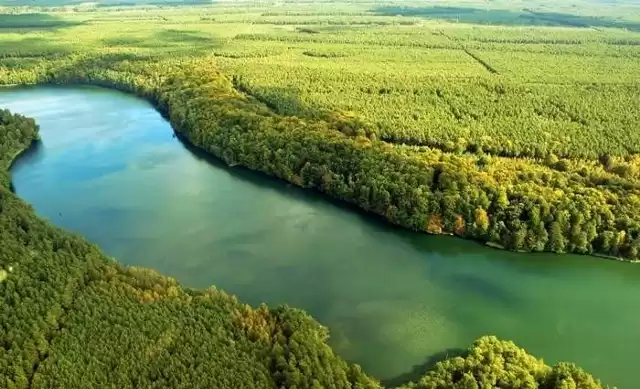 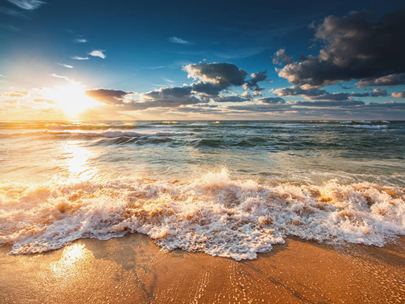                          RZEKA                                                MORZE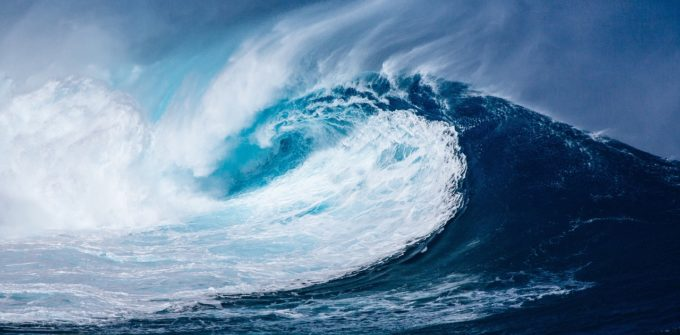 OCEAN3. Oglądnij film Cudowny podwodny świathttps://www.youtube.com/watch?v=RPAjYaMu0rI4. Jakie to zwierzęta? Przeczytaj wyrazy w ramce. Dopasuj napisy do zdjęć.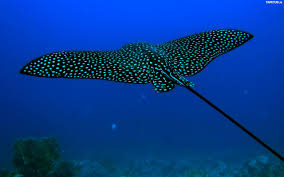 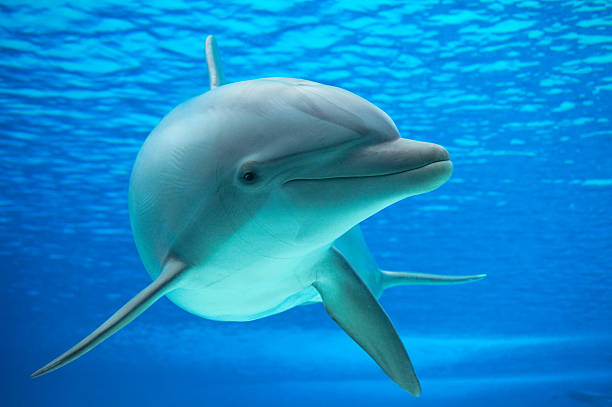                                     1                                                               2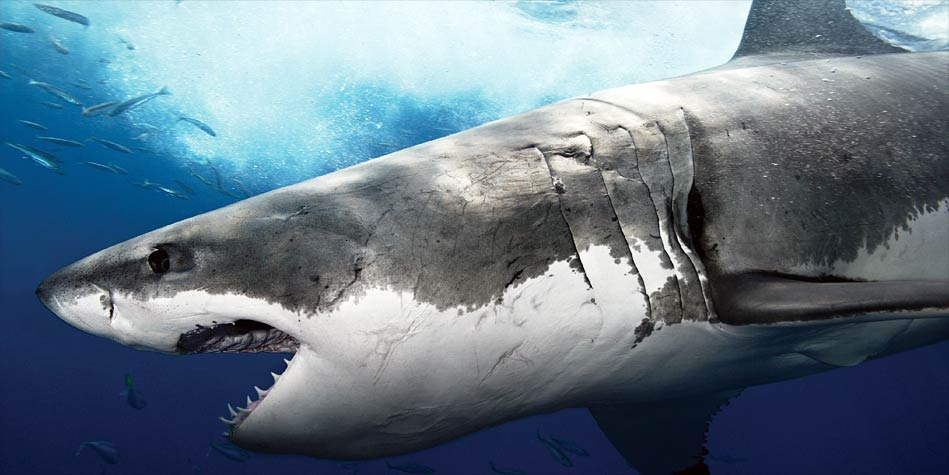 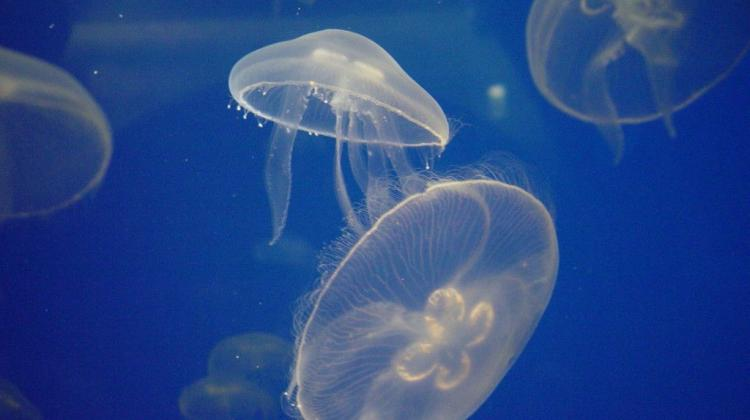                               3                                                                4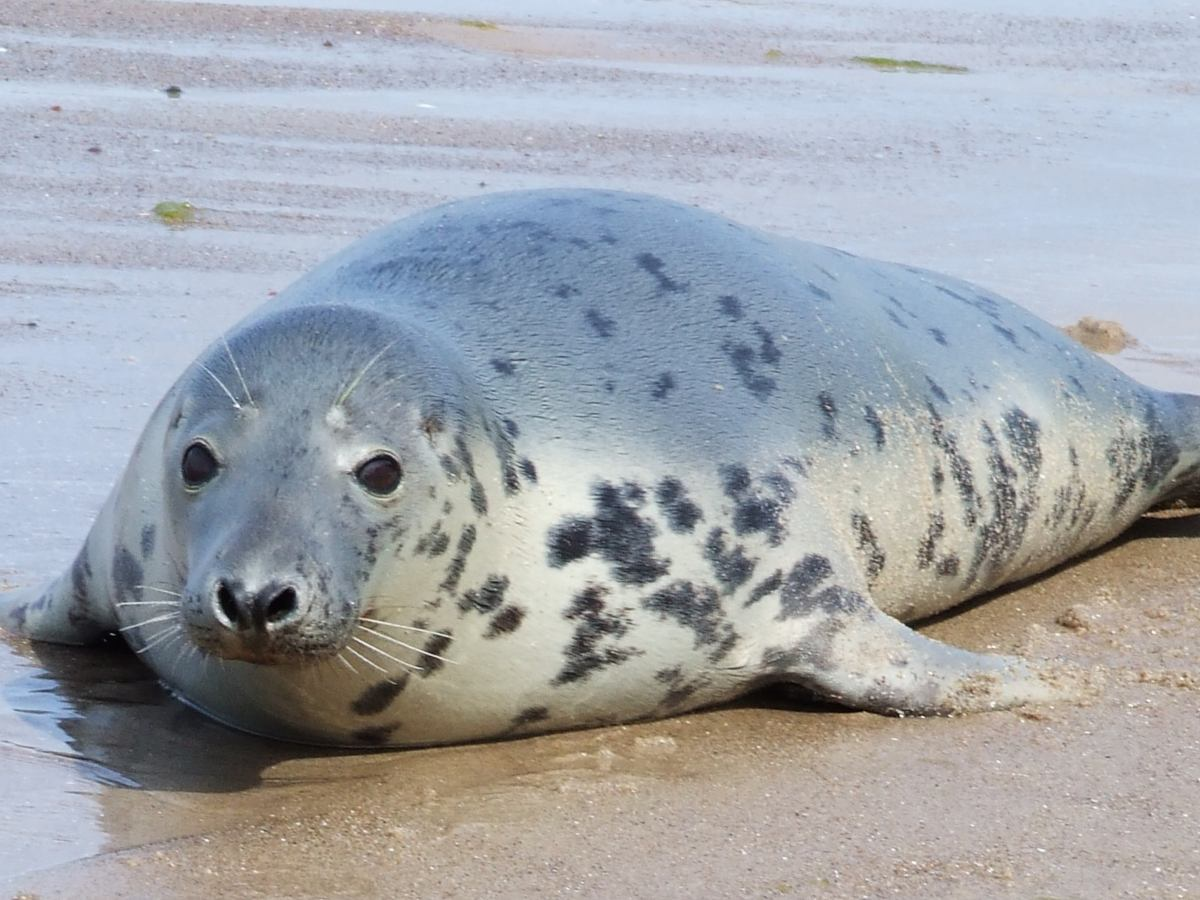 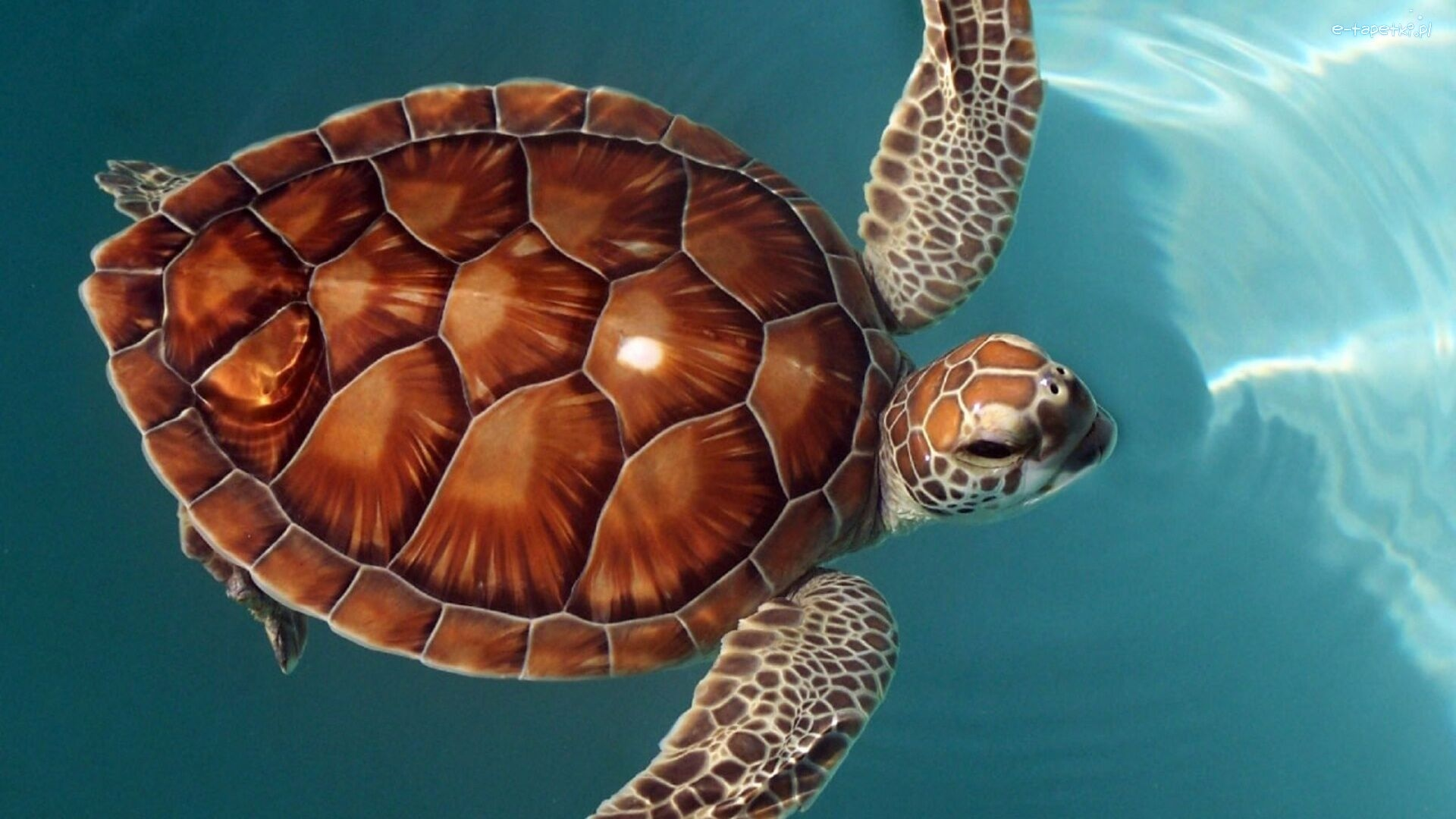                               5                                                                6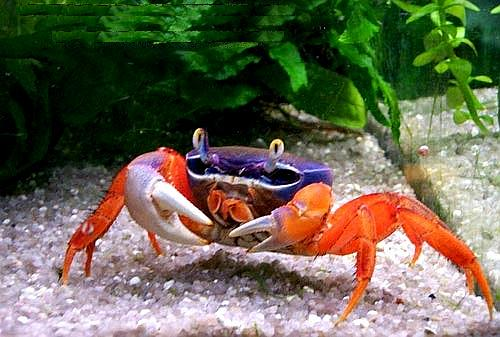 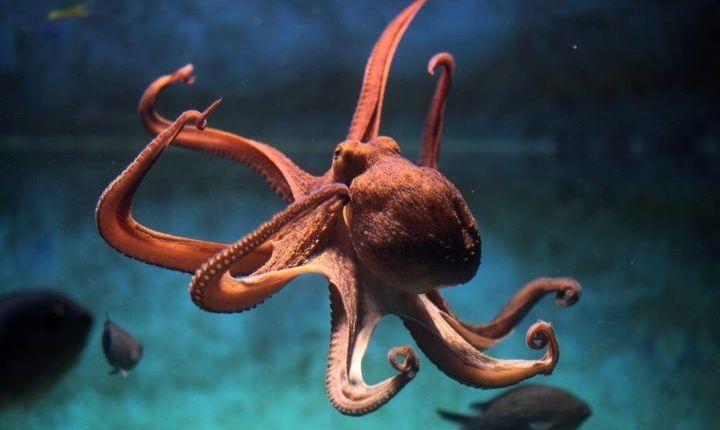                               7                                                               8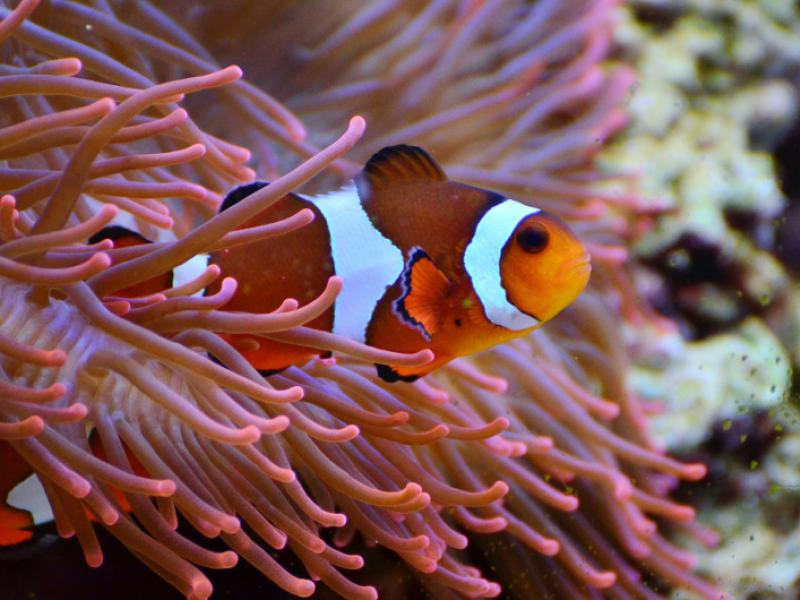 5. Oglądnij bajkę Podwodny świat zwierząt https://www.youtube.com/watch?v=PiayEX0bqjo6. Posłuchaj piosenki Kolorowa rybkahttps://www.youtube.com/watch?v=sdcJPxuJkl8Poniżej karta pracyKARTA PRACY1. Korzystając z szablonów, na kartce z małego bloku rysunkowego/technicznego odrysuj każdą figurę. Pomaluj je ulubionymi kolorami lub zrób wzorki według własnego pomysłu. 2. Ułóż zdanie z rozsypanki wyrazowej i zapisz. *odpowiedź: Ryby to zwierzęta żyjące w wodzie. 3. Pomaluj wesołymi kolorami. Nie zapomnij pomalować tła na niebiesko. PODWODNY ŚWIAT CZERWIEC   2020 CZERWIEC   2020 CZERWIEC   2020 CZERWIEC   2020 CZERWIEC   2020 CZERWIEC   2020 CZERWIEC   2020PONIEDZIAŁEKWTOREKŚRODACZWARTEKPIĄTEKSOBOTANIEDZIELA1234567891011121314151617181920212223242526  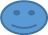 27282930* PŁASZCZKA * REKIN * MEDUZA * DELFIN *KRAB * OŚMIORNICA * ŻÓŁW * FOKA *TOŻYJĄCERYBYZWIERZĘTAWWODZIE.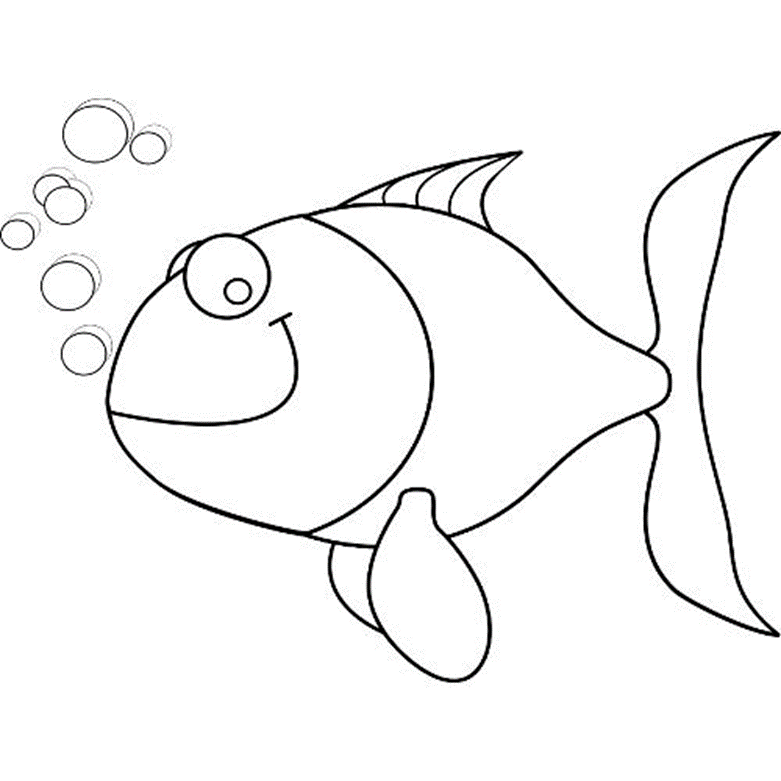 